DOMÁCÍ PŘÍPRAVA 3. ROČNÍK 2. 4. - 3. 4.ČESKÝ JAZYKČtvrtekUčebnice str. 81/4 přepsat do sešitu, barevně zakroužkovat předložky, vlnovkou podtrhnout slovesaPracovní sešit str. 21/3PátekPísanka str. 13Diktát učebnice str. 78/4MATEMATIKAČtvrtekUčebnice str. 106/27Pátek Geometrie: Pomocí pravítka vytvoř zvířátko z geometrických tvarůInspirace: 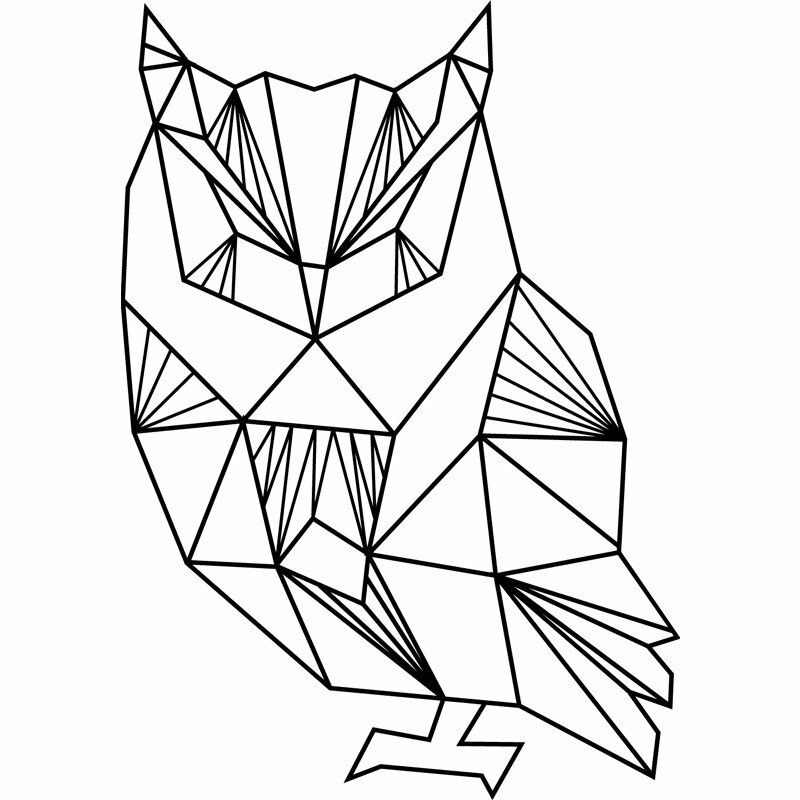 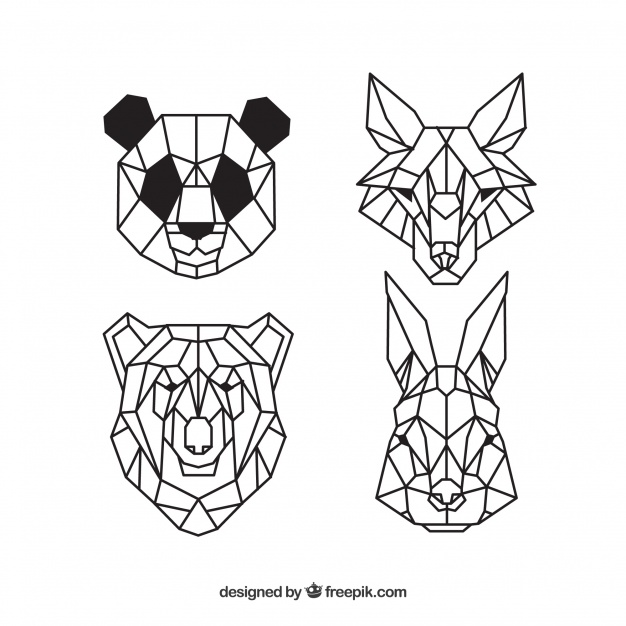 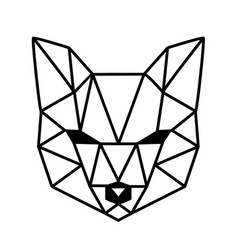 Všem přeji krásný víkend!Další učivo vložím v neděli večer